Договор №______о закупке  работ г. Астана				                                         «__ » ___________ 2013г.ТОО «КазМунайГаз-Сервис», именуемое в дальнейшем «Заказчик», в лице первого заместителя генерального директора по развитию бизнеса Исамбаева К.А., действующего на основании доверенности № 80 от 29.07.2013 года, с одной стороны, и_________ «___________________________________», именуемое в дальнейшем «Проектировщик», в лице директора _____________________, действующего/ей на основании __________ и государственной лицензии №__________, выданной______________ (указывается дата выдачи, орган выдачи), с другой стороны, далее совместно именуемые «Стороны», по отдельности «Сторона», руководствуясь подпунктом _____  пункта ______ Правил закупок товаров, работ и услуг АО «ФНБ «Самрук-Қазына» и организациями, пятьдесят и более процентов голосующих акций (долей участия) которых прямо или косвенно принадлежат АО «Самрук-Қазына» на праве собственности или доверительного управления, утвержденных Советом директоров АО «Самрук-Казына» (протокол № 80 от 26 мая 2012 года) (далее – Правила закупок), и протоколом об итогах проведения закупок способом  ________ от _____________ года №_________, заключили настоящий договор о закупке работ (далее – Договор) о нижеследующем:1. Предмет  Договора1.1. Заказчик поручает и оплачивает, а Проектировщик в соответствии с заданием на проектирование (Приложение № 1 к Договору) принимает на себя обязательства выполнить работы по разработке проектно-сметной документации (далее -  Проектная документация)  по подключению к центральному теплоснабжению здания по адресу: г.Астана, проспект Республики, дом 32 (далее - Объект), с включением стоимости инженерных изысканий, раздела "Охрана окружающей среды", затраты на прохождение государственной экспертизы (далее – Работы).1.2. Срок выполнения  работ  по настоящему Договору составляет  4 (четыре) календарных месяца с даты  начала Работ. Датой начала Работ является дата вступления в силу Договора.1.3. Проектировщик разрабатывает Проектную документацию на Объект в соответствии с действующими нормами и соответствующими актами Правительства Республики Казахстан.1.4. Передача Проектировщиком Заказчику исключительных имущественных прав на Проектную документацию регламентирована разделом 6 настоящего Договора.1.5. Перечисленные ниже документы и условия, оговоренные в них, образуют Договор и считаются его неотъемлемой частью, а именно:1) настоящий Договор;2) задание на проектирование (Приложение № 1к Договору);3) смета на выполнение проектных работ (Приложение № 2 к Договору)4) форма Акта приема-сдачи выполненных Работ (далее - Акт) (приложение № 3 к Договору);5) форма отчета по доле местного содержания (приложение № 4 к Договору);           2. Состав Проектной документации и сроки выполнения Работ2.1. Проектная документация должна отвечать требованиям, направленным на формирование полноценной среды обитания и жизнедеятельности человека/деятельности Заказчика, обеспечение безопасного и устойчивого функционирования проектируемых объектов, эффективность инвестиций, оптимизацию материально-технических и трудовых затрат, рациональное использование природных ресурсов.2.2 Стадийность проектирования устанавливается Заданием на разработку проектной документации для строительно-монтажных работ в соответствии с нормативными требованиями законодательства Республики Казахстан.2.3. Проектная документация выполняется в объеме, необходимом для проведения строительно-монтажных работ на территории Объекта, в соответствии с Заданием на проектирование (Приложение №1 к Договору).2.4. Проектная документация включает:-  проектно - сметная документацию;-  инженерные изыскания;  - раздел «Охрана окружающей среды».2.5. Разработка Проектной документации осуществляется Проектировщиком самостоятельно и/или с привлечением субподрядных проектных организаций, имеющих соответствующие лицензии на выполнение проектных работ.2.6. Допускается досрочное выполнение Проектировщиком Проектной документации.2.7. Требования к языку составления и представления проектной документации  - в соответствии с законодательством Республики Казахстан о языках.2.8. Разработанная и утвержденная в соответствии с законодательством и государственными нормативами Проектная документация действительна в течение трех лет (36 месяцев) с даты ее утверждения государственной экспертизой.2.9. Проектная документация, по которой в течение трех и более лет после ее утверждения не начато строительство, считается устаревшей и она может быть использована после приведения ее в соответствие с действующими государственными нормативами и переутверждения в порядке, установленном законодательством.3.  Стоимость работ и порядок расчетов3.1. Общая стоимость Договора за разработку Проекта, составляет   _____________ (_____________________________________________) тенге, (с учетом НДС) (далее «Общая сумма Договора»), согласно сметы на выполнение проектных работ (Приложение № 2 к Договору). 3.2. Форма оплаты – перечисление безналичным платежом на расчетный счет Проектировщика согласно реквизитам, указанным в настоящем Договоре.3.3.  Оплата Общей суммы Договора производится по факту выполненных работ, в течение 5 (пяти) рабочих дней с даты подписания Сторонами соответствующего Акта сдачи – приемки результатов выполненных Работ и предоставления положительного заключения государственной экспертизы на Проектную документацию.3.4. Стоимость, указанная в пункте 3.1. Договора, является окончательной и изменению в сторону увеличения не подлежит, и включает в себя стоимость Работ, с НДС, все дополнительные расходы Проектировщика, связанные с выполнением Работ по Договору, а также иные обязательные платежи в бюджет, предусмотренные законодательством Республики Казахстан.3.5. Дополнительно Проектировщик представляет следующие документы:1) счета-фактуры Проектировщика с указанием наименования Работ, Общей стоимости;2)  акт приемки  выполненных работ, составленный по образцу  согласно Приложению № 3 к Договору;3) отчет о доле местного содержания в Работах согласно Приложению №4 к Договору3.6. Несвоевременное представление Проектировщиком  счета на оплату, счета-фактуры, акта приема-сдачи выполненных работ,  отчетности по доле местного содержания в Работах,  освобождает Заказчика от ответственности за несвоевременную оплату Работ.4. Права и обязанности сторон4.1. Проектировщик обязан:4.1.1. Выполнить Работы в полном объеме, надлежащим образом, квалифицированно, с пользой и в интересах Заказчика, в соответствии со всеми действующими требованиями нормативных правовых актов Республики Казахстан, требованиями СНиП РК, в том числе, CH PK 1.02-03-2011 Порядок разработки, согласования, утверждения и состав проектной документации на строительство, Заданием на проектирование, требованиями Заказчика и лучшими строительно-планировочными стандартами, применяемыми в отношении размеров, сложности и других аспектов Объекта в срок, указанный в пункте 1.2. настоящего Договора; 4.1.2. Выполнить за свой счет все проектно-изыскательские работы на участке Объекта, в том числе, провести и получить:4.1.2.1. Материалы по инженерно-геологическим изысканиям;4.1.2.2. Материалы по Охране окружающей среды;4.1.3. Предусмотреть применение в проекте материалов и инженерного оборудования производства Республики Казахстан, за исключением случаев, когда закупаемые материалы, оборудование и другие расходные материалы не производятся на территории Республики Казахстан или не соответствуют стандартам качества и проектной документации, а также когда стоимость казахстанских материалов, оборудования и других расходных материалов превышает стоимость импортных аналогов;4.1.4. По первому требованию Заказчика в течение 2-х рабочих дней отчитываться перед Заказчиком о ходе выполненных работ, в том числе, не ограничиваясь предъявлять Заказчику предварительные чертежи, расчеты и иную документацию, находящуюся  на стадии разработки, копии электронных документов с представлением точной и полной информации согласно запросам Заказчика;4.1.5. Провести все необходимые согласования Проектной документации с уполномоченными государственными органами/организациями города Астаны в соответствии с действующим законодательством Республики Казахстан;4.1.6 Самостоятельно и за собственный счет принять участие в получении положительного заключения Государственной экспертизы материалов Проектной документации. Все расходы Проектировщика, связанные с получением заключения Государственной экспертизы включены в Общую стоимость работ, указанную в пункте 3.1. Договора;4.1.7. Получить и согласовать технические условия для Объекта;4.1.8. Передать Заказчику Проектную документацию, прошедшую Государственную экспертизу, в 4 (четырех) экземплярах на бумажном и в 1 (одном) экземпляре на электронном носителе;4.1.9. Безвозмездно устранять недостатки, указанные Заказчиком и уполномоченными лицами государственного органа по делам архитектуры и строительства, а также государственной экспертизы в срок, согласованный Сторонами либо требуемый уполномоченным органом /или организацией;4.1.10. Нести риск случайного и/или внезапного удорожания Работ по настоящему  Договору;4.1.11. Предупредить Заказчика обо всех, не зависящих от него (Проектировщика) обстоятельствах, которые грозят выполнению Работ надлежащим образом либо создают невозможность завершения Работ в срок, указанный в пункте 1.2. настоящего Договора;4.1.12. Безвозмездно оказывать по просьбе Заказчика необходимую помощь, проводить консультации и давать разъяснения по Проектной документации после передачи Проектной документации заинтересованным организациям;4.1.13. Сдать выполненные работы по соответствующему Акту сдачи-приемки результатов выполненных Работ в соответствии с условиями настоящего Договора;4.1.14. Безвозмездно устранять выявленные Заказчиком недостатки работ, возникшие по причине ненадлежащего исполнения Проектировщиком своих обязательств по Договору, по письменному уведомлению от Заказчика, описывающего характер выявленных недостатков и разумный срок для их устранения, согласованный Сторонами;4.1.15. Выполнять иные обязанности, предусмотренные и вытекающие из положений настоящего Договора и законодательства Республики Казахстан, необходимые для полного и надлежащего исполнения своих обязательств по настоящему Договору.4.2. Проектировщик вправе:4.2.1. По согласованию с Заказчиком определять способы выполнения Работ по настоящему Договору, соблюдая законодательство Республики Казахстан.4.2.2. По письменному согласованию с Заказчиком досрочно сдать результат выполненных по настоящему Договору Работ, не нарушая действующих в Республике Казахстан ГОСТов, строительных норм и правил, технических условий и других требований Заказчика и законодательства Республики Казахстан к их выполнению и при достижении требуемого качества.4.2.3. Требовать от Заказчика оплаты выполненных Работ в соответствии с условиями настоящего Договора. 4.2.4. Заключить договоры с субподрядными организациями с согласованием с Заказчиком субподрядных проектных организаций, привлекаемых для выполнения проектных работ. При этом, не допускается передача субподрядным организациям на субподряд (соисполнение) в совокупности более двух третей объема Работ, предусмотренного Договором.4.3. Заказчик обязан:4.3.1. Осуществлять оплату выполняемых Проектировщиком работ в соответствии с пунктом 3.3. Договора;4.3.2. В течение 20 (двадцати) рабочих дней с даты подписания уполномоченными представителями Сторон настоящего Договора, предоставить Проектировщику следующие необходимые исходные данные для выполнения Работ в соответствии CH PK 1.02-03-2011 Порядок разработки, согласования, утверждения и состав проектной документации на строительство:4.3.2.1. Задание на проектирование;4.3.2.2. Технические условия на присоединение к внешним инженерным сетям и коммуникациям. 4.3.3. Назначить ответственных лиц для осуществления согласования проектных решений, приемки выполненных работ, подписания актов выполненных работ;4.3.4. Своевременно рассматривать и согласовывать Проектную документацию в части ее соответствия Заданию на проектирование и принятым основным техническим решениям в соответствии с условиями настоящего Договора. Письменно уведомлять Проектировщика о внесении изменений или дополнений в Задание на проектирование; 4.3.5. Принять выполненные работы по соответствующему Акту приема-сдачи результатов выполненных Работ в соответствии с условиями настоящего Договора;4.3.6. В случае выявления дефектов и недоделок в переданной Проектной документации, письменно уведомить Проектировщика с указанием перечня дефектов, недоделок и сроков их устранения.4.4. Заказчик вправе:4.4.1. Осуществлять контроль и надзор за ходом и качеством выполняемых по настоящему договору работ с соблюдением сроков их выполнения;4.4.2. Запрашивать у Проектировщика любую информацию, касающуюся выполнения работ, как в письменном виде, так и устно;4.4.3. В любое время проверять ход и качество выполнения работ на любой стадии; 4.4.4. Требовать внесения в проектную документацию изменений, не связанных с дополнительными расходами для Проектировщика и/или удлинением сроков выполнения работ;4.4.5. Потребовать выдачу Проектной документации частями для своевременного заказа материалов и оборудования. Проектировщик обязуется выдать запрашиваемую документацию согласно оформленному «письму-запросу»;4.4.6. Отказаться от исполнения настоящего Договора в любое время до сдачи Проектировщиком Заказчику результата выполненных Работ, уплатив Проектировщику, часть установленной цены пропорционально части Работ, фактически выполненных Проектировщиком на основании соответствующего акта приема-сдачи выполненных Работ по Договору;4.4.7. Отказаться от исполнения настоящего Договора и потребовать возмещения прямого реального ущерба в случае, если Проектировщик не приступает к выполнению Работ в течение срока, указанного в пункте 1.2. настоящего Договора, и/или выполняет Работы настолько медленно, что их завершение становится явно невозможным в установленный Сторонами срок;4.4.8. Назначить Проектировщику разумный срок для устранения недостатков (дефектов, недоделок) в выполненных им (Проектировщиком) Работах и при неисполнении Проектировщиком в назначенный срок этого требования, отказаться от исполнения настоящего Договора либо поручить исправление недостатков (дефектов, недоделок) выполненных Работ другому лицу за счет Проектировщика;4.4.9. Взыскать сумму начисленных пени (штрафов) в случае неисполнения и/или ненадлежащего исполнения Проектировщиком взятых на себя обязательств в соответствии с условиями настоящего Договора;4.4.10. Осуществлять иные права, предусмотренные и вытекающие из положений настоящего Договора и законодательства Республики Казахстан.5. Сдача и приемка результатов РаботПроектировщик передает Проектную документацию Заказчику по соответствующему Акту сдачи – приемки результатов выполненных Работ. Заказчик рассматривает в течение 5 (пять) рабочих дней предоставленный Проектировщиком Проектную документацию и согласовывает его и подписывает Акт сдачи – приемки результатов выполненных Работ, либо передает Проектировщику письменно свои замечания.При наличии замечаний или предложений Заказчика по предоставленной Проектной документации, процесс его согласования повторяется до окончательного согласования Заказчиком.Проектная документация передается Проектировщиком в Государственную экспертизу для получения положительного заключения. Оплату расходов, связанных с проведением государственной экспертизы осуществляет Проектировщик.Если во время приемки Работ будет обнаружено, что Проектная документация выполнена Проектировщиком с отступлением от условий Договора некачественно или с иными недостатками, Заказчик определяет Проектировщику срок для их устранения. Проектировщик обязан устранить выявленные недостатки в определенные Заказчиком сроки. Если выявленные Заказчиком недостатки  не устранены Проектировщиком в определенный Заказчиком срок, то Заказчик вправе задержать оплату представленной Проектной документации и/или в одностороннем порядке расторгнуть Договор и поручить исправление выявленных недостатков третьему лицу. При этом Проектировщик обязан возместить расходы Заказчика на устранение выявленных недостатков по представленному этапу Проектной документации. В этом случае Стороны осуществляют расчеты за фактически выполненные Проектировщиком  и принятые Заказчиком работы.Все споры между Заказчиком и Проектировщиком по поводу недостатков Проектной документации или их причин решаются с привлечением независимой экспертизы. Расходы по проведению экспертизы несет инициатор экспертизы, с последующим возмещением виновной Стороной расходов по проведению экспертизы.6. Права на Проектную документациюПроектировщик гарантирует, что к моменту передачи Проектной документации Заказчику, он является законным правообладателем всех исключительных имущественных прав третьих лиц на Проектную документацию, и указанная Проектная документация свободна от каких-либо прав и требований со стороны третьих лиц. Проектировщик несет ответственность по всем требованиям, рекламациям и искам любых третьих лиц в отношении исключительных прав на Проектную документацию.Одновременно с окончательной передачей Заказчику Проектной документации при условии полной оплаты, к Заказчику переходит право собственности на Проектную документацию и исключительные имущественные права на её использование на период проектирования, строительства/строительно-монтажных работ и на весь период эксплуатации Объекта Заказчиком либо третьими лицами.Заказчик вправе распоряжаться Проектной документацией и реализовывать исключительные имущественные права на её использование в любой форме, любым способом и по своему усмотрению:Воспроизводить Проектную документацию (право на воспроизведение, дублирование, тиражирование или иное размножение, т.е. неоднократное придание Проектной документации объективной формы, допускающей ее функциональное использование без ограничения тиража);Распространять Проектную документацию любым способом путем реализации размноженных материальных носителей Проектной документации среди конечных пользователей (потребителей, осуществляющих функциональное использование) на территории Республики Казахстан (право на распространение);Публично показывать Проектную документацию, включая сообщение в эфир или по кабелю, демонстрировать в информационных, рекламных и иных целях (право на публичный показ);Вносить по письменному согласованию с Проектировщиком изменения в Проектную документацию, переделывать или другим образом перерабатывать по письменному согласованию с Проектировщиком Проектную документацию для коммерческой целесообразности  (право на переработку);Переводить Проектную документацию (право на перевод);Осуществлять иные действия, не противоречащие требованиям действующего законодательства Республики Казахстан.6.4. Стоимость передаваемых Проектировщиком Заказчику исключительных имущественных прав входит в общую стоимость работ, указанных в пункте  3.1. настоящего Договора. Такое право:6.4.1. действительно на протяжении фактического и/или предполагаемого срока эксплуатации любых частей Объекта;6.4.2. предоставляет право любому лицу, в чьем законном ведении находится соответствующая часть Объекта, множить, использовать и передавать Проектную документацию в целях сооружения, эксплуатации, обслуживания, внесения изменений, корректировки, ремонта Объекта, а также в случае, если Проектная документация имеется в виде компьютерного файла или другой программы, разрешает их использование на любом компьютере на строительной площадке и в других местах, не предусмотренных настоящим Договором, включая право замены компьютеров, предоставленных Проектировщиком.7. Ответственность сторон.7.1. В случае некачественного выполнения Работ или несоблюдения Проектировщик установленных Договором сроков, Проектировщик уплачивает Заказчику штраф в размере 10% от общей стоимости Работ, указанной в пункте 3.1 Договора, а также пеню в размере 1% от общей стоимости Работ, указанной в пункте 3.1. Договора, за каждый день просрочки выполнения Работ.7.2. Проектировщик несет ответственность за недостатки Проектной документации, включая недостатки, обнаруженные впоследствии в ходе проведения строительно-монтажных работ на Объекте, а также в процессе эксплуатации Объекта, его систем, коммуникаций и иным, связанным непосредственно с работами, выполненными согласно Проектной документации. 7.3. Проектировщик несет ответственность в случае несоответствия представленных сведений (отчетность) содержанию заявки на участие в тендере по доле местного содержания в услугах гарантийному обязательству. При этом, в случае неисполнения обязательств по доле местного  содержания, Проектировщик уплачивает штраф в размере 5% от Общей стоимости Договора, указанной в пункте 3.1. Договора, а также 0,15% за каждый 1% невыполненного местного содержания от Общей стоимости Договора, но не более 15% от Общей стоимости Договора.7.4. В случае предоставления недостоверной отчетности по местному содержанию и несвоевременного представления отчетности, Проектировщик выплачивает Заказчику штраф в размере 5 % от Общей стоимости Договора, а также пеню в размере 0,01% от Общей стоимости Договора, указанной в пункте 3.1. Договора, за каждый день просрочки. 7.5.  Оплата штрафа, пени производится в течение 7 (семь) календарных дней с момента получения соответствующего платежного требования.7.6. Выплата штрафных санкций не освобождает Проектировщика от выполнения обязательств по Договору.7.7. Проектировщик гарантирует, что имеет необходимые лицензии и иные разрешения уполномоченных органов Республики Казахстан на осуществление работ, предусмотренных настоящим Договором. Если лицензии и/или разрешения прекратят свое действие по причине истечения срока, на который они выданы, и/или будут аннулированы (приостановлены или отозваны) уполномоченными органами Республики Казахстан и/или будут отсутствовать по каким-либо причинам у Проектировщика и/или других лиц, привлекаемых им для выполнения условий настоящего Договора, в том числе, по причинам, не зависящим от Проектировщика, Проектировщик несет самостоятельную  ответственность, предусмотренную законодательством Республики Казахстан, за выполнение работ без лицензии и/или необходимых разрешений уполномоченных органов. В этом случае Проектировщик гарантирует возврат Заказчику всех сумм, которые оплачены Проектировщику за работы, выполненные без лицензии и/или разрешений уполномоченных органов, в течение 10  (десяти) рабочих дней со дня предъявления Заказчиком соответствующего требования.7.8. В иных случаях, не предусмотренных настоящим Договором, за неисполнение или ненадлежащее исполнение Сторонами обязательств по настоящему Договору, Стороны несут ответственность в соответствии с законодательством Республики Казахстан.8. Конфиденциальность и разглашение информации8.1. Конфиденциальной информацией является вся документация и любая информация, передаваемая Сторонами друг другу по Договору, включая коммерческую, контрактную, финансовую и другую информацию.Если иное явным образом не оговорено Договором, ни одна из Сторон не должна разглашать Конфиденциальную информацию по Договору третьим лицам без предварительного письменного согласия другой Стороны. Исключением является разглашение Конфиденциальной информации по Договору Сторонами Договора:8.1.1. своим связанным сторонам, служащим и другим третьим лицам, занятым выполнением Работ в рамках Договора, или для достижения целей, предусмотренных Договором.При этом Сторона, разглашающая Конфиденциальную информацию по Договору, несёт ответственность за организацию и обеспечение подписания обязательства о неразглашении Конфиденциальной информации в рамках выполнения Работ по Договору всеми лицами (получателями) Конфиденциальной информации по Договору;8.1.2. соответствующему уполномоченному органу, имеющему законные основания требовать разглашения Конфиденциальной информации по Договору.При этом вопрос разглашения соответствующей Конфиденциальной информации по Договору должен быть согласован между Сторонами путем направления письменного уведомления соответствующей Стороне Договора за 3 (три) рабочих дня до дня направления запрашиваемой уполномоченными органами Конфиденциальной информации по Договору с приложением документов, подтверждающих основания права требования раскрытия конкретной Конфиденциальной информации по Договору.8.2. Положение о конфиденциальности, указанное в настоящем разделе Договора, действует бессрочно, независимо от оснований прекращения (окончания срока действия) Договора.9. Гарантии качества Проектировщика9.1. Проектировщик гарантирует качество выполнения проектных работ в рамках законодательства Республики Казахстан и условий Договора и  обеспечения сроков их выполнения.10.   Досрочное расторжение Договора10.1. Настоящий Договор может быть расторгнут по соглашению Сторон в случаях, предусмотренных законодательством Республики Казахстан, или по инициативе одной из Сторон в одностороннем порядке.10.2. Заказчик вправе расторгнуть настоящий Договор в одностороннем порядке в случаях:10.2.1. нарушения Проектировщиком сроков начала и окончания выполнения Работ, по причинам, не зависящим от Заказчика;10.2.2. не соблюдение Проектировщиком требований, установленных настоящим Договором  к качеству выполняемых Работ и/или вследствие ненадлежащего исполнения своих договорных обязательств;10.2.3.  нецелесообразности дальнейшего исполнения Договора;10.2.4. приостановления Проектировщиком работ на срок свыше 30 (тридцати) календарных дней;10.2.5. если Заказчик мотивированно отказал в принятии выполненных Проектировщиком согласно настоящему Договору работ более трех раз;10.2.6. если Проектировщик более трех раз не устранил недостатки и/или дефекты работ, письменно указанные Заказчиком, предъявляемые в соответствии с условиями настоящего Договора;10.2.7. если Проектировщик нарушил гарантии и заверения, предусмотренные пунктом 7.7.  настоящего Договора.10.2.8. если Проектировщик становится банкротом или неплатежеспособным. В этом случае расторжение осуществляется немедленно, и Заказчик не несет никакой финансовой обязанности по отношению к Проектировщику при условии, если расторжение Договора не наносит ущерба или не затрагивает каких-либо прав на совершение действий или применение санкций, которые были или будут впоследствии предъявлены Заказчику.10.2.9. в случае представления Проектировщиком недостоверной информации по доле местного содержания в услугах. При этом, Проектировщик обязан возместить реальный ущерб, причиненный Заказчику в связи с неисполнением Проектировщиком указанных обязательств.10.3. В случае досрочного расторжения Договора Заказчик направляет Проектировщику  письменное уведомление о расторжении Договора. Договор считается расторгнутым с даты получения Проектировщиком соответственного уведомления. При этом, Заказчик оплачивает Проектировщику только фактически выполненные и принятые Заказчиком Работы, при условии отсутствия вины Проектировщика по надлежащему исполнению обязательств по Договору. 11. Обстоятельства непреодолимой силы11.1. Стороны не несут ответственности за неисполнение или ненадлежащее исполнение обязательств по настоящему Договору, если такое неисполнение явилось следствием наступления обстоятельств «форс-мажора». Для целей настоящего Договора «форс-мажор» событие, неподвластное контролю со стороны Проектировщика и Заказчика, не связанное с просчетом или небрежностью Сторон, и имеющее непредвиденный характер. Такие события могут включать, но не ограничиваться действиями, такими как: военные действия, природные или стихийные бедствия, эпидемия. При этом срок исполнения обязательств по Договору может быть продлен соразмерно времени действия таких событий. В случае если форс-мажорные обстоятельства длятся более одного месяца, Стороны вправе отказаться от дальнейшего исполнения Договора. При этом Стороны должны произвести взаимные расчеты.11.2. Сторона, ссылающаяся на обстоятельства непреодолимой силы, обязана в течение 3 (три) календарных дней с момента наступления таких обстоятельств уведомить о них другую Сторону, и представить соответствующий документ компетентного государственного органа Республики Казахстан.11.3. Срок исполнения обязательств по Договору продлевается на время действия обстоятельств непреодолимой силы.11.4. Если от Заказчика не поступает иных письменных инструкций, Проектировщик продолжает исполнять свои обязательства по Договору, насколько это целесообразно, и ведет поиск альтернативных способов исполнения Договора, не зависящих от форс-мажорных обстоятельств.11.5. Стороны обязаны предпринять необходимые усилия для предотвращения или смягчения и скорейшей ликвидации последствий наступления обстоятельств непреодолимой силы. 11.6. Если обстоятельства непреодолимой силы действуют в течение 3 (три) последовательных месяцев, Стороны совместным решением определяют дальнейшие действия, приостанавливают или прекращают действие Договора. В случае отказа обеими Сторонами от дальнейшего исполнения Договора, Стороны обязуются произвести все взаиморасчеты по настоящему Договору с подписанием соответствующего соглашения о расторжении Договора и акта сверки взаиморасчетов по Договору.11.7. Сторона, своевременно надлежащим образом не уведомившая другую Сторону о действии непреодолимой силы, с указанием соответствующих обстоятельств, которые повлияли на надлежащее исполнение обязательств по Договору, лишается права ссылаться на действие непреодолимой силы, как на основание для освобождения от ответственности за нарушение обязательств.12. Применимое право и порядок рассмотрения споров12.1. Действительность, толкование и исполнение Договора регулируются законодательством Республики Казахстан.          12.2. В случае возникновения споров по Договору, Стороны должны прилагать все усилия к тому, чтобы разрешать в процессе прямых переговоров все разногласия или споры, возникающие между ними по Договору или в связи с ним.         12.3. Если в течение 30 (тридцать) календарных дней после начала таких переговоров Заказчик и Проектировщик не могут разрешить спор по Договору, любая из Сторон может потребовать решения этого вопроса в судебном порядке в соответствии с законодательством Республики Казахстан.        12.4. Во всех остальных случаях, не предусмотренных Договором, за неисполнение или ненадлежащие исполнение обязательств по Договору, Стороны несут ответственность друг перед другом в соответствии с законодательством Республики Казахстан.13. Заключительное положение13.1. Договор вступает в силу с даты его подписания Сторонами и действует до момента полного и надлежащего исполнения Сторонами своих обязательств по Договору.13.2. Внесение изменений и дополнений в Договор допускается в случаях, предусмотренных Правилами и законодательством Республики Казахстан. Все изменения Договора и дополнения к нему должны быть совершены в письменной форме, подписаны уполномоченными представителями всех Сторон с проставлением оттисков печатей. Изменения Договора и дополнения к нему, совершенные в надлежащей форме, являются его неотъемлемой частью.13.3. Все уведомления и другие сообщения, требуемые или предусмотренные по Договору, должны быть составлены в письменной форме, на русском языке/государственном языке. Все уведомления или сообщения считаются предоставленными должным образом, если они будут доставлены лично, по телефаксу, по телексу или  курьерской почтой по адресу участвующей Стороны.         13.4. Уведомление о расторжении Договора должно быть направлено заказным письмом с оформлением уведомления о вручении почтового отправления.13.5. Договор составлен на русском и казахском языках в 4 (четырех) экземплярах, имеющих одинаковую юридическую силу, по 2 (два) экземпляра для каждой из Сторон.  В случае разночтения между текстами договоров, преимущественную силу будет иметь русский текст договора. 13.6. В случае изменения юридического (фактического) адреса и других реквизитов какой-либо Стороны, она обязана в течение 10 (десять) календарных дней с даты таких изменений письменно уведомить об этом другую Сторону.14. Адреса, реквизиты  и подписи сторон                     Приложение №  1к договору о закупке работ№__________от «___»_________20__ г. Задание на проектированиепо разработке проектно-сметной документации по подключению к центральному теплоснабжению здания по адресу: г.Астана, проспект Республики, дом 32, с включением стоимости инженерных изысканий, раздела "Охрана окружающей среды", затраты на прохождение государственной экспертизы Заказчик:                                                                 Проектировщик: _____________К.Исамбаев                                                     _____________               МП.                                                                                МП.Приложение № 3к договору о закупке работ №от «___»_________2013г.ОБРАЗЕЦАКТПРИЕМА-СДАЧИ ВЫПОЛНЕННЫХ РАБОТ	г. Астана				              «____» _________ 20__г.Настоящий Акт приема-сдачи выполненных Работ (далее – Акт) подписан уполномоченными представителями Сторон договора о закупке работ №______  от «___»______20__ года (далее – Договор):от Заказчика – _____________________, действующего (ей) на основании __________________, с одной стороны;от Подрядчика –________________________, действующего (ей) на основании __________________, с другой стороны.Акт составлен о нижеследующем:1. Подрядчик на дату подписания настоящего Акта выполнил Работы по __________ в соответствии с Приложениями №1 и № 2 к Договору.2. Подрядчик надлежащим образом, в установленные сроки и в полном объеме  выполнил Работы, указанные в пункте 1 настоящего Акта, а Заказчик принял работы и не имеет претензий по их качеству.Общая стоимость оказанных Подрядчиком Работ, указанных в пункте 1 настоящего Акта по Договору, составляет ___________тенге, в том числе НДС___. (без НДС) Приложение № 4       к договору о закупке работ    № ______________________    от ____  _________ 20___г.Форма отчета о местном содержании на поставку работ (услуг)Доля местного содержания рассчитывается согласно Единой методики расчета организациями местного  содержания, утвержденной постановлением Правительства № 964  от  20.09.10. по следующей формуле: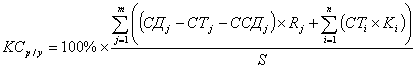 Доля  местного содержания (%):						**КСр/у  = ___________* указывается итоговая доля местного содержания в договоре в цифровом формате до сотой доли (0,00)	                		 ____________________________ М.П.							____________________________ М.П.Ф.И.О. руководителя, подпись 								 Ф.И.О. исполнителя, контактный телефон  ТОО «КазМунайГаз - Сервис»Республика Казахстан, . Астана,пр. Республики, 32РНН 620200002179БИН 990440000296ИИК KZ616010111000003602в Астанинском Региональном филиале№119 900 АО «Народный сберегательный Банк Казахстана»  г. АстанаБИК HSBKKZKXПервый заместитель генерального директора по развитию бизнеса___________________ К.ИсамбаевМ.П._____«____________________»Адрес:РНН БИН ИИК БИК ________________________________ М.П.1.ЗаказчикТОО «КазМунайГаз-Сервис»2. Вид строительстваКапитальное строительство3.Стадийность проектирования1 стадия – рабочий проект, с заключением  экспертного органа на проектно-сметную документацию. 4.Особые условияПроект согласовать со всеми заинтересованными уполномоченными городскими организациями.  5.Основные технико-экономические показатели объектаПараметры теплоносителя – 130-70 º С. Общая протяженность   строящейся теплотрассы ориентировочно 170  м. Уточненную протяженность определить проектом. 6.Основные требования к проекту. Наружные сети теплоснабженияПроект выполнить в соответствии с техническими условиями, выданными АО «Астана-Теплотранзит» № 1996-19 от 04.04.2013 г.За основу принять ранее разработанный  ИП Пм «Матрица. В проект включить: подключение объекта к существующему теплопроводу 2 Ǿ 80 мм  на офис по ул. Отырар, 27, который усилен на  2 Ǿ 150 мм от врезки в тепломагистраль по ул. Отырар до собственного ответвления. Прокладку трубопроводов предусмотреть подземным бесканальным способом  с применением предизолированных труб со встроенной системой оперативно-дистанционного контроля за состоянием изоляции. В местах проезда автотранспорта уложить разгрузочные плиты. В месте приближения теплотрассы к зданию (на расстоянии ≤ 5 м) прокладку выполнить в непроходном канале. Категория трубопроводов – IY. Трубопроводы  принять стальные прямошовные, электросварные, СТ 20, термически обработанные по ГОСТ 10705-80, в ППУ изоляции по ГОСТ 30732-2006. Укладку труб произвести на предварительно утрамбованное основание из песка, после монтажа песчаный грунт уплотнить пневмотрамбовками, с коэф. 0,95.Для контроля   влажностного  состояния  установить систему оперативного дистанционного контроля (ОДК), предназначенную для обнаружения участков с повышенной влажностью теплоизоляционного слоя. Выполнить расчет трубопроводов теплосети на прочность. Внутренняя система отопления здания. Внутренняя система отопления здания рассчитана на автономное отопление. Необходимо выполнить мероприятия  для  возможности перевода здания на централизованное теплоснабжение: выполнить схему автоматической  балансировки, схемы обвязки отопительных приборов. Предусмотреть вентили, фильтры, регулирующие клапаны, датчики температур, обратный клапан на смесительной перемычке. Необходимо исключить байпас. Разработать проект   теплового пункта здания.  7.Требования к благоустройству площадки  Предусмотреть проектно-сметной документацией восстановление дорожных покрытий, озеленения, малых архитектурных форм.  8.Требования к разработке природоохранных мероприятийПриродоохранные мероприятия включить в проект в соответствии с требованиями законодательства Республики Казахстан в области охраны окружающей среды. 9. Требования к сметной документацииСметную документацию выполнить в соответствии с требованиями СН РК 1.02-03-2011 г.   Расчет договорной цены выполнить согласно требованиям «Основные положения по определению сметной стоимости строительства», утвержденным приказом Комитета по делам строительства Министерства индустрии и торговли РК от 30.06.2003г. №260. В стоимость строительства включить затраты на авторский, технический надзор, затраты на пусконаладочные работы, затраты, связанные с подключением сетей к внешним инженерным коммуникациям, затраты на снос и восстановление зеленых насаждений и благоустройства. 10.Мероприятия по энергосбережениюВыполнить мероприятия по энергосбережению в соответствии с требованиями законодательства Республики Казахстан, получить заключение АО «Казахэнергоэкспертиза»ЗаказчикТОО «КазМунайГаз -Сервис»___________________ (должность, Ф.И.О.)М.П.Проектировщик__________________________________________________ М.П.№ п/пДоговора(m)СтоимостьДоговора(СДj)KZTСуммарная стоимостьтоваров в рамках договора (СТj)KZTCуммарная стоимостьдоговоров субподрядав рамках договора(ССДj)KZTДоля фонда оплаты труда казахстанскихкадров, выполняющегоj-ый договор (Rj)%№ п/пТовара(n)Кол-во товаровЗакупленныхпоставщиком в целяхисполнения договора Цена товараKZTСтоимость(CTi)KZTДоля КС согласноСертификатаСТ-KZ (Ki)%Сертификат СТ-KZСертификат СТ-KZПримечание№ п/пДоговора(m)СтоимостьДоговора(СДj)KZTСуммарная стоимостьтоваров в рамках договора (СТj)KZTCуммарная стоимостьдоговоров субподрядав рамках договора(ССДj)KZTДоля фонда оплаты труда казахстанскихкадров, выполняющегоj-ый договор (Rj)%№ п/пТовара(n)Кол-во товаровЗакупленныхпоставщиком в целяхисполнения договора Цена товараKZTСтоимость(CTi)KZTДоля КС согласноСертификатаСТ-KZ (Ki)%НомерДата выдачиПримечание1122И Т О Г О              Заказчик                  Проектировщик